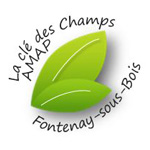 L‘Association pour le Maintien d’une Agriculture Paysanne (AMAP) « La clé des champs » de Fontenay-sous-BoisDes consom’acteurs actifs ! La « clé des champs » est une association qui a pour but de soutenir et de favoriser le développement d’une agriculture paysanne socialement équitable et viable. Cela prend la forme d’un partenariat solidaire entre producteurs et consom’acteurs. En signant un ou des contrats saisonniers, vous devenez partenaire d’un ou plusieurs producteurs et par là, vous êtes solidaires quant aux aléas des cultures et du climat. Tous nos produits sont BIO et locaux. La clé des champs existe et fonctionne uniquement grâce à l’investissement actif de tous ses membres. Chacun d’entre nous donnons un peu de notre temps pour que notre association fonctionne et soit organisée. Cela implique notamment d’assurer au moins 2 distributions de paniers par saison ou de s’investir autrement… Si vous souhaitez participer davantage au fonctionnement de votre AMAP faites-le nous savoir ! Nous trouverons toujours un moyen d’utiliser au mieux vos compétences et votre dynamisme (aide administrative, présence à des journées portes ouvertes, etc.)  Nous vous invitons à lire la charte des AMAP qui décrit les principes qui fondent la raison d’être des AMAPs. S’organiser grâce à l’associationAvant de contracter avec un ou plusieurs producteurs (légumes, laitages, œufs, pains…) et/ou de profiter des ventes ponctuelles (fruits, miel, viandes, etc.), nous vous demandons d’adhérer à l’association « La clé des champs ».Cela nous permet de nous organiser et aussi de financer nos activités (essentiellement les distributions). Une adhésion par saison vous est demandée pour financer le lieu de distributions, acheter un peu de matériel, payer l’assurance et soutenir la structure régionale qui met en relation les amapiens et les producteurs bio. Envie d’en savoir plus ? vous voulez avoir des informations sur l’actualité amapienne ?Vous voulez connaître la composition de votre panier ? Vous cherchez des idées de recettes pour cuisiner votre panier ? Rejoingnez nous sur Facebook facebook.com/LaCledesChampsAmapFontenaySousBois/…et sur notre site internet : http://www.amaplaclefdeschamps.orBienvenue et à très vite !« La Clé des Champs »